Mesto Žiar nad Hronom Olympijský klub Banská BystricaCentrum voľného času Žiar nad HronomZŠ Ul. Jilemnického č. 2, Žiar nad Hronom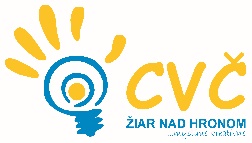 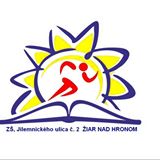 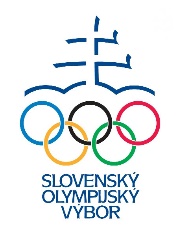 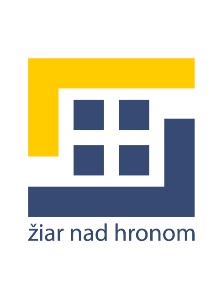 OLYMPIJSKÉ HVIEZDIČKYOlympijský festival detí a mládežeOrganizátor:	Mesto Žiar nad Hronom, Olympijský klub Banská Bystrica a Centrum voľného času Žiar nad HronomSpoluorganizátor:	ZŠ Ul. Jilemnického č. 2, Žiar nad HronomTermín:	16.06.2022 (štvrtok)Miesto:	ZŠ Ul. Jilemnického č. 2, Žiar nad HronomPrezentácia:	8.30 hod.Začiatok festivalu:	9.00 hod. Zodpovedná osoba:	Mgr. Dana Mokrošová, tel. č. 0905 295 556Rozhodcovia:	CVČ + ZŠZoznamy detí:	Písomne do 13.06.2022  potvrdiť účasť a poslať zoznam detí v priloženej tabuľke e-mailom na pedagogikacvczh@gmail.com	Prípadnú Vašu neúčasť žiadame vopred nahlásiť.Účasť:	deti MŠ vo veku 5-6 rokov (jedno dieťa sa môže zúčastniť maximálne jednej disciplíny, plus štafety). Dôvodom je, aby sa do súťaže zapojilo čo najviac detí a mohli ukázať svoje športové výkony.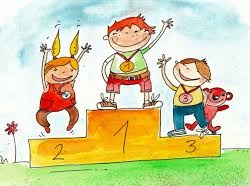 Disciplíny:Šprint na 20 mBeh na 100 mHod na cieľPrekážková dráha Žabací skok z miestaPreskakovanie olympijských kruhovŠtafetaPoistenie:	Za zdravotný stav účastníkov zodpovedá vysielajúca škola. Vysielajúca škola v plnej miere zodpovedá za bezpečnosť a ochranu zdravia detí od okamihu odchodu z miesta až po návrat. Ceny:	Víťazi na prvých troch miestach získajú diplom, medailu a možno aj niečo viac.Mgr. Helena Gáfriková riaditeľka CVČ